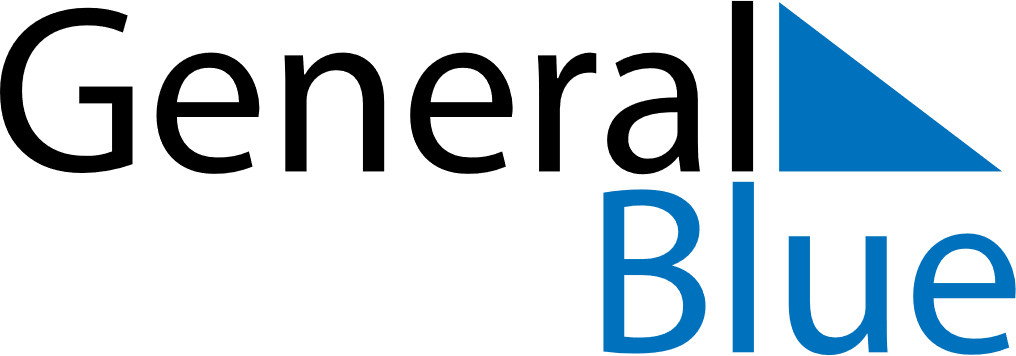 March 2021March 2021March 2021NamibiaNamibiaSundayMondayTuesdayWednesdayThursdayFridaySaturday123456789101112131415161718192021222324252627Independence DayPublic Holiday28293031